Formation initiale des conseillers et des Managers de Career CenterModule : Les bases de la communicationDécouvrir l’ensemble du dispositif de communication d’un Career Center et la charte graphique d’un Career Center	Manuel du participant	Présentation 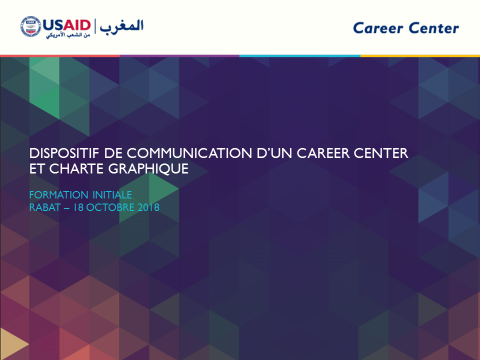 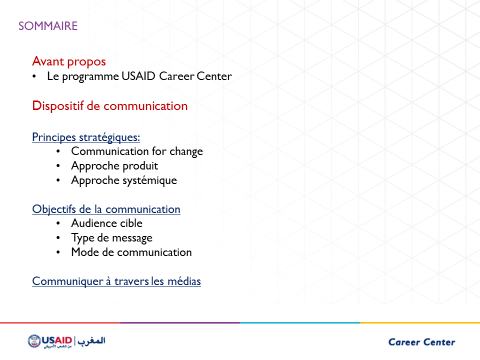 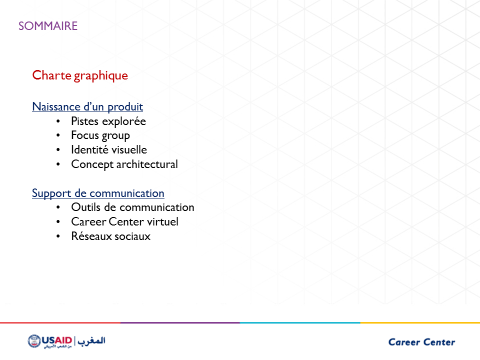 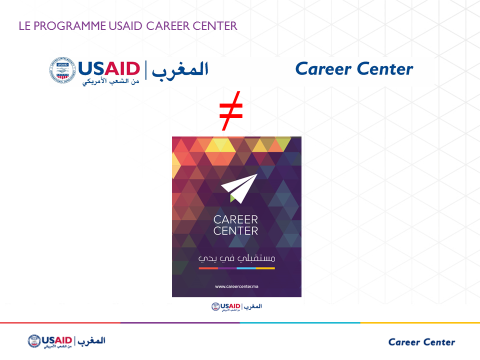 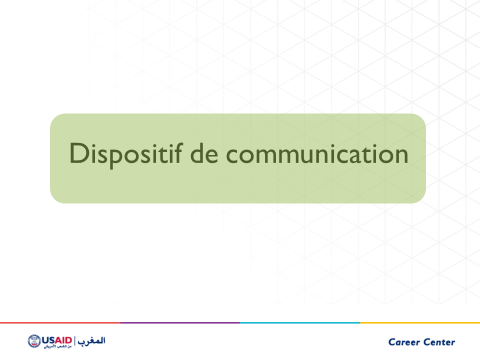 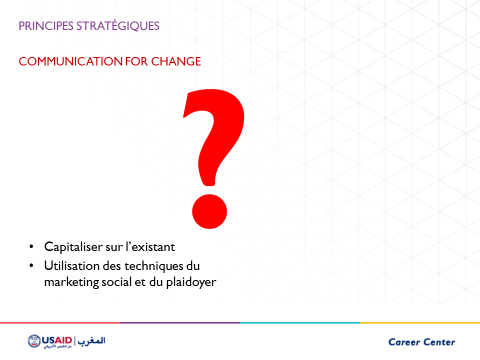 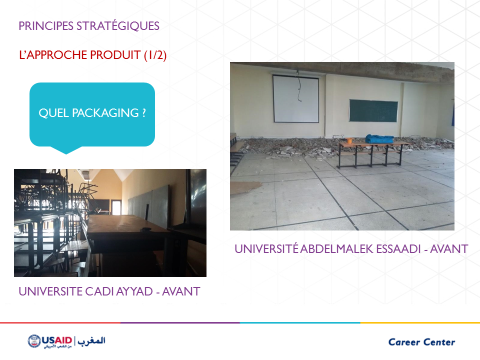 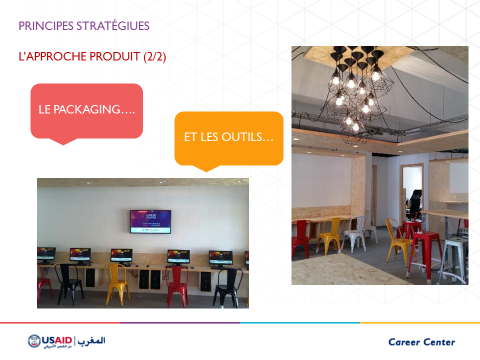 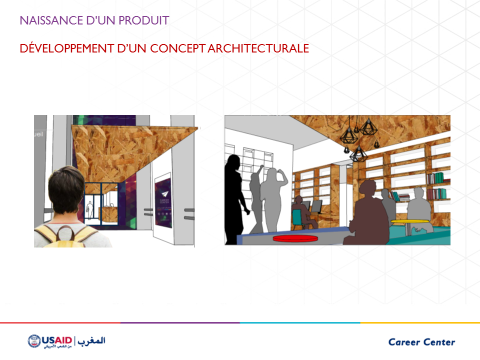 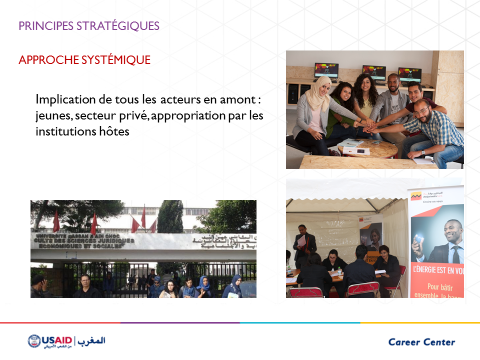 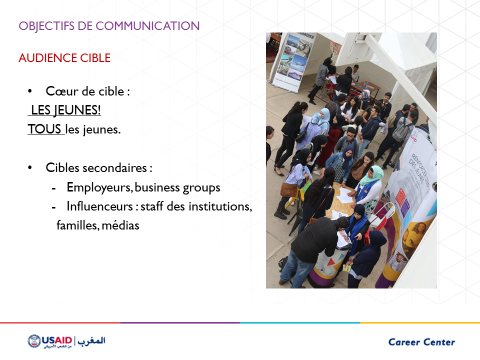 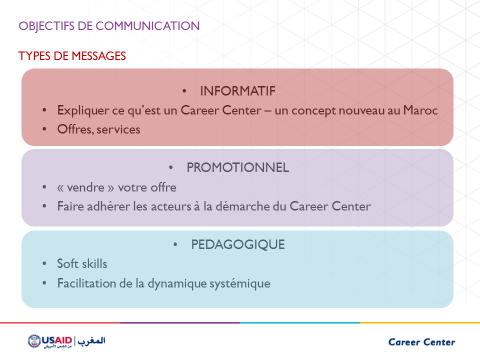 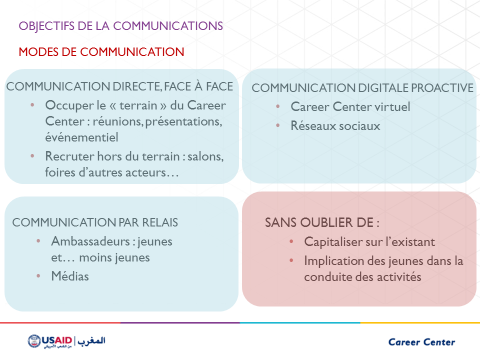 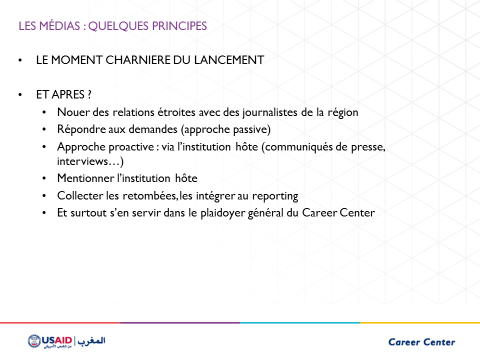 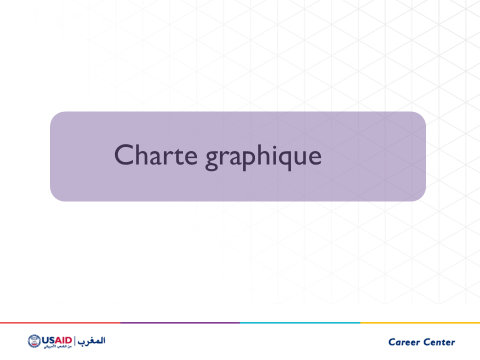 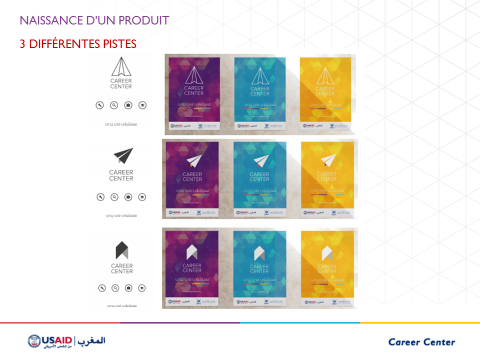 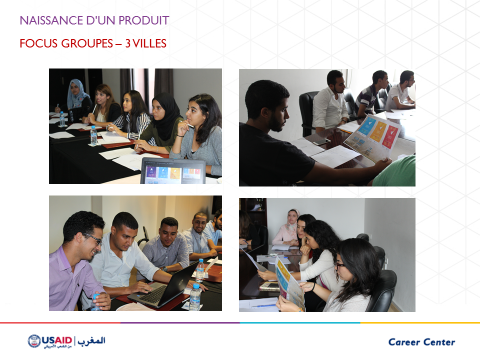 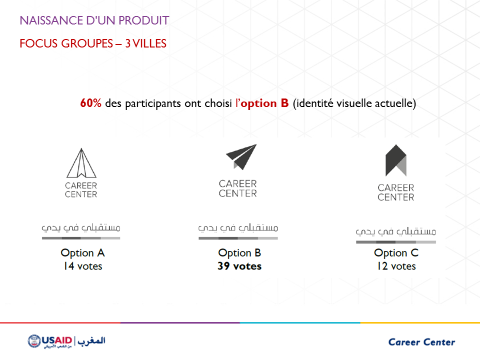 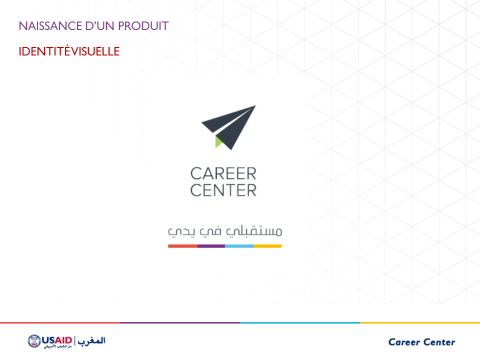 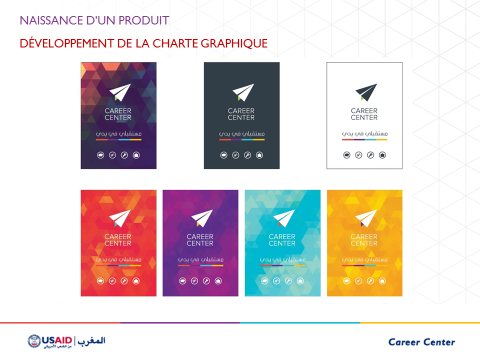 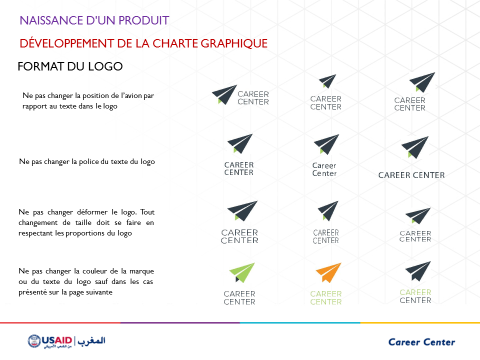 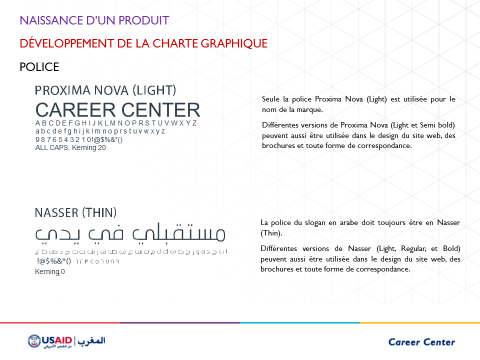 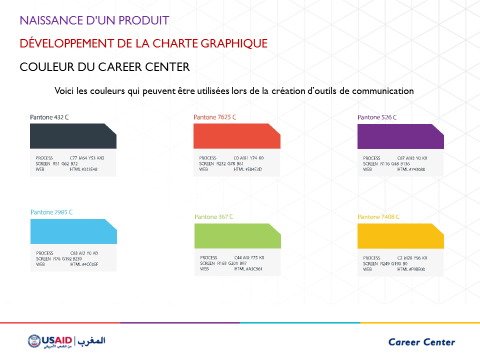 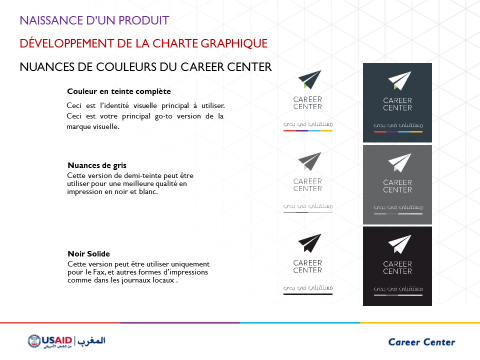 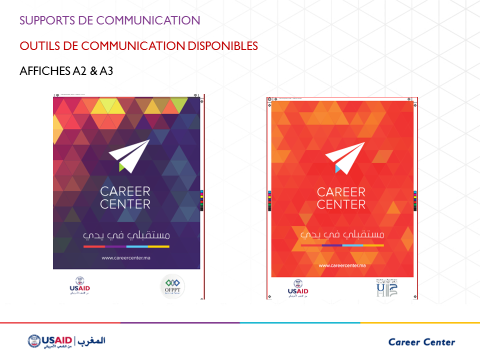 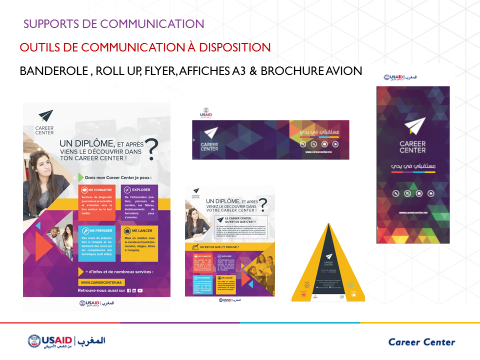 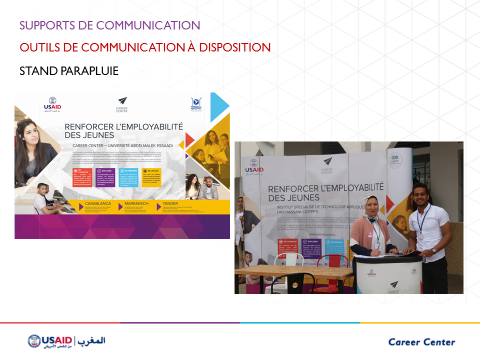 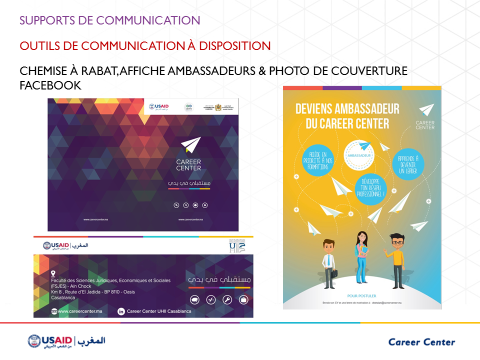 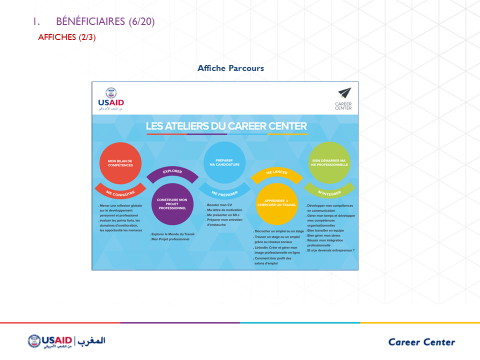 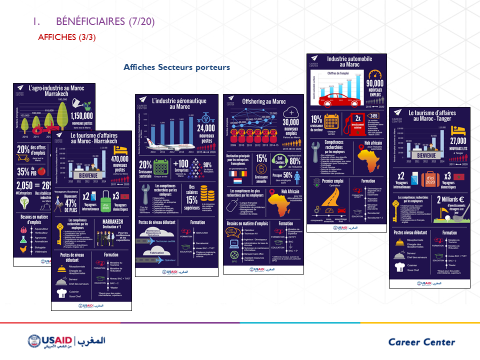 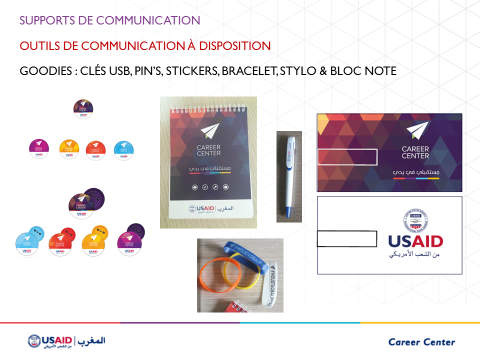 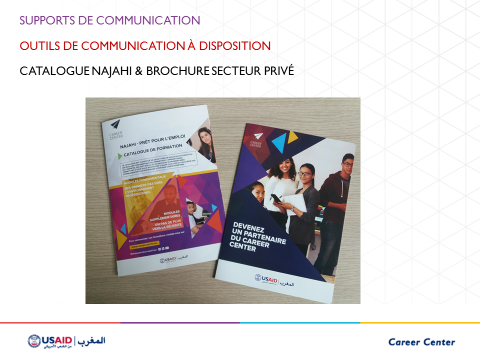 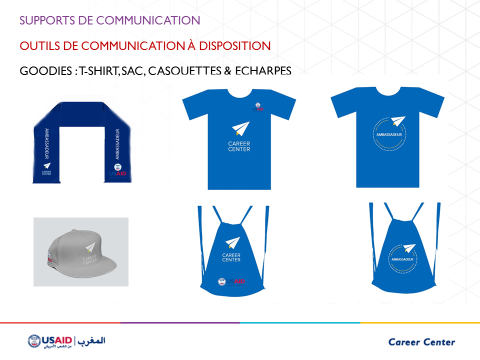 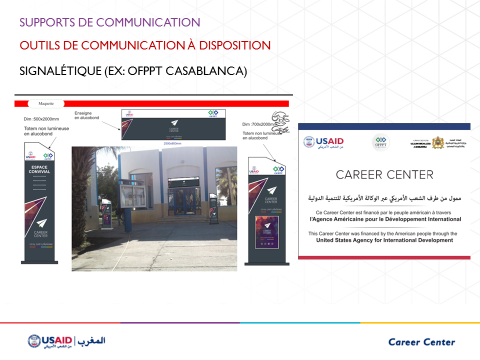 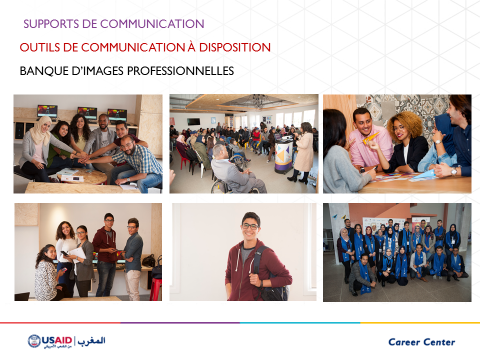 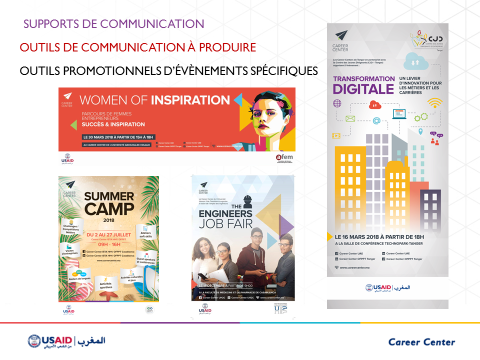 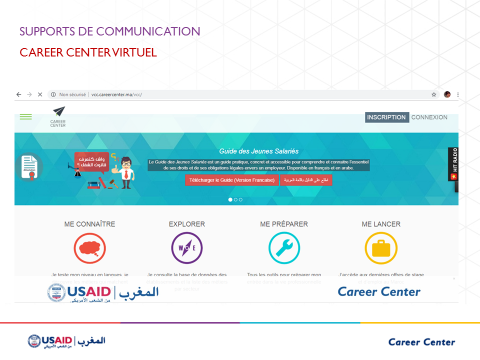 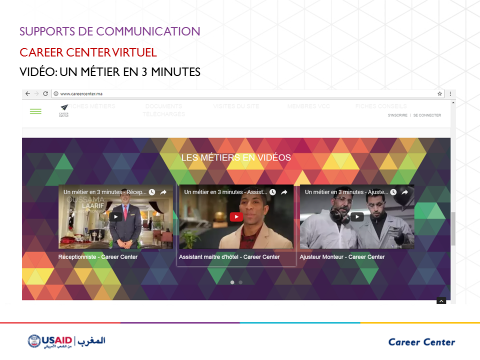 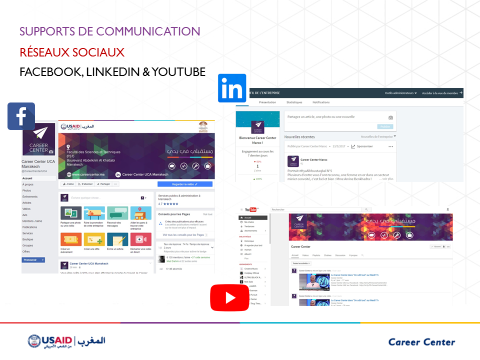 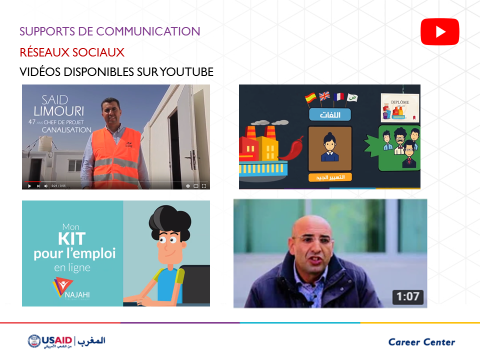 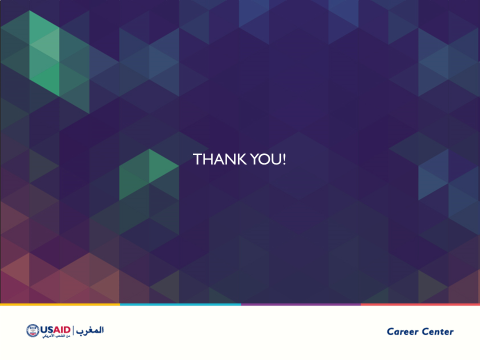 